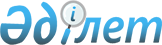 Әйтеке би аудандық мәслихаттың 2023 жылғы 10 қаңтардағы № 312 "2023-2025 жылдарға арналған Үшқатты ауылдық округінің бюджетін бекіту туралы" шешіміне өзгерістер енгізу туралыАқтөбе облысы Әйтеке би аудандық мәслихатының 2023 жылғы 22 қарашадағы № 130 шешімі
      Әйтеке би аудандық мәслихаты ШЕШТІ:
      1. Әйтеке би аудандық мәслихаттың "2023-2025 жылдарға арналған Үшқатты ауылдық округінің бюджетін бекіту туралы" 2023 жылғы 10 қаңтардағы № 312 шешіміне келесідей өзгерістер енгізілсін:
      1-тармақ жаңа редакцияда жазылсын:
      "1. 2023-2025 жылдарға арналған Үшқатты ауылдық округінің бюджеті тиісінше 1, 2 және 3-қосымшаларға сәйкес, оның ішінде, 2023 жылға келесідей көлемде бекітілсін:
      1) кірістер – 25933,6 мың теңге, оның ішінде:
      салықтық түсімдер – 1460 мың теңге;
      трансферттер түсімі – 24473,6 мың теңге;
      2) шығындар – 25995,3 мың теңге;
      3) таза бюджеттік кредиттеу – 0 теңге;
      4) қаржы активтерiмен жасалатын операциялар бойынша сальдо – 0 теңге;
      5) бюджет тапшылығы (профициті) – - 61,7 мың теңге;
      6) бюджет тапшылығын қаржыландыру (профицитін пайдалану) – 61,7 мың теңге, оның ішінде:
      бюджет қаражатының пайдаланылатын қалдықтары – 61,7 мың теңге.";
      көрсетілген шешімнің 1-қосымшасы осы шешімнің қосымшасына сәйкес жаңа редакцияда жазылсын.
      2. Осы шешім 2023 жылғы 1 қаңтардан бастап қолданысқа енгізіледі. 2023 жылға арналған Үшқатты ауылдық округінің бюджеті
					© 2012. Қазақстан Республикасы Әділет министрлігінің «Қазақстан Республикасының Заңнама және құқықтық ақпарат институты» ШЖҚ РМК
				
      Әйтеке би аудандық мәслихаттың төрағасы: 

Б. Д. Сейлханов
Әйтеке би аудандық 
мәслихаттың 2023 жылғы 
22 қарашадағы № 130 шешіміне 
қосымшаӘйтеке би аудандық 
мәслихаттың 2023 жылғы 
10 қантардағы № 312 шешіміне 
1-қосымша
Санаты
Санаты
Санаты
Санаты
Сомасы, (мың теңге)
Сыныбы
Сыныбы
Сыныбы
Сомасы, (мың теңге)
Кіші сыныбы
Кіші сыныбы
Сомасы, (мың теңге)
Атауы
Сомасы, (мың теңге)
I.КІРІСТЕР
25933,6
1
Салықтық түсімдер
1460
04
Меншікке салынатын салықтар
1460
1
Мүлікке салынатын салықтар
30
3
Жер салығы
518
4
Көлік құралдарына салынатын салық
412
05
Тауарларға, жұмыстарға және қызметтерге салынатын iшкi салықтар
500
3
Табиғи және басқа да ресурстарды пайдаланғаны үшiн түсетiн түсiмдер
500
4
Трансферттердің түсімдері
24473,6
02
Мемлекеттік басқарудың жоғары тұрған органдарынан түсетін трансферттер
24473,6
3
Аудандардың (облыстық маңызы бар қаланың) бюджетінен трансферттер
24473,6
Функционалдық топ
Функционалдық топ
Функционалдық топ
Функционалдық топ
Функционалдық топ
Сомасы, (мың теңге)
Кіші функционалдық топ
Кіші функционалдық топ
Кіші функционалдық топ
Кіші функционалдық топ
Сомасы, (мың теңге)
Бюджеттік бағдарламалардың әкімшісі
Бюджеттік бағдарламалардың әкімшісі
Бюджеттік бағдарламалардың әкімшісі
Сомасы, (мың теңге)
Бағдарлама
Бағдарлама
Сомасы, (мың теңге)
Атауы
Сомасы, (мың теңге)
II. ШЫҒЫНДАР
25995,3
01
Жалпы сиппатағы мемлекеттік қызметтер
20381,3
1
Мемлекеттiк басқарудың жалпы функцияларын орындайтын өкiлдi, атқарушы жән ебасқ аоргандар
20381,3
124
Аудандық маңызы бар қала, ауыл, кент, ауылдық округ әкімінің аппараты
20381,3
001
Қаладағы аудан, аудандық маңызы бар қаланың, ауыл, кент, ауылдық округ әкімінің қызметін қамтамасыз ету жөніндегі қызметтер
22381,3
022
Мемлекеттік органның күрделі шығыстары
400
07
Тұрғын үй-коммуналдық шаруашылық
2214
3
Елді-мекендерді көркейту
2214
124
Аудандық маңызы бар қала, ауыл, кент, ауылдық округ әкімінің аппараты
2214
008
Елді мекендердегі көшелерді жарықтандыру
2214
12
Көлiк және коммуникация
1000
1
Автомобиль көлiгi
1000
124
Аудандық маңызы бар қала, ауыл, кент, ауылдық округ әкімінің аппараты
1000
013
Аудандық маңызы бар қалаларда, ауылдарда, кенттерде, ауылдық округтерде автомобиль жолдарының жұмыс істеуін қамтамасызету
1000
III. Таза бюджеттік кредит беру
0
IV. Қаржы активтерімен жасалатын операция бойынша сальдо
0
V. Бюджет тапшылығы (профицит)
-61,7
VІ. Бюджет тапшылығын қаржыландыру (профицитін пайдалану)
61,7
Санаты
Санаты
Санаты
Санаты
Сомасы, (мың теңге)
Сыныбы
Сыныбы
Сыныбы
Сомасы, (мың теңге)
Кіші сыныбы
Кіші сыныбы
Сомасы, (мың теңге)
Атауы
Сомасы, (мың теңге)
8
Бюджет қаражатының пайдаланылатын қалдықтары
61,7
01
Бюджет қаражаты қалдықтары
61,7
1
Бюджет қаражатының бос қалдықтары
61,7